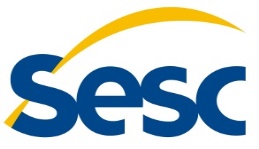 EDITAL DE CONVOCATÓRIA PARA SELEÇÃO DE ARTISTAS, GRUPOS E AGENTES ARTÍSTICO-CULTURAIS PARA AÇÕES DO PROGRAMA CULTURA NO MUNICÍPIO DE CAXIAS/MA - Nº 04/2021ANEXO IIIORIENTAÇÕES PARA ELABORAÇÃO DOS PORTFÓLIOSO portfólio deverá abordar a trajetória do artista/ grupo/ agente cultural e a lista de seus trabalhos artístico-culturais disponíveis. É imprescindível que no mesmo constem os itens abaixo:Um portfólio é onde você lista os seus trabalhos profissionais como empresa, estudante ou profissional.Descreva brevemente a trajetória do grupo artista/agente cultural (Histórico/ Currículo):Obs. Em caso de envio de portfólio escaneado, ou com link inacessível neste documento, enviar os links clicáveis, também no corpo do e-mail.Link da trajetória: (Link de imagens/ áudio ou vídeo) Descrição dos trabalhos com ordem de apresentação das propostas, conforme exemplo abaixo:Proposta 1:
Área de atuação: (Conforme item 2 da convocatória. Ex: artes cênicas) 
Proposta:(Conforme item 2 da convocatória. Ex: apresentações)
Sua proposta se destina a qual (quais) faixas etárias?- Tema/ Título:- Sinopse:-Desenvolvimento/ metodologia:- Necessidades técnicas: - Ficha Técnica:-Duração:-Classificação:- Link da proposta: (Link de imagens/ áudio ou vídeo)Obs. Em caso de envio de portfólio escaneado, ou com link inacessível neste documento, enviar os links clicáveis, também no corpo do e-mail.- Contato do Produtor/ Responsável: (Telefone/ e-mail)